429250, с.Аликово, ул.Октябрьская, д.21 тел.: 22-0-45e-mail: alik_ruo@cbx.ru, obrazov@alikov.cap.ruХушу                            №  73                      Приказ        от 15 мая  2019 годаОб организации и проведенииучебных сборов с юношами 10-х классовВ соответствии с совместным приказом Министра обороны Российской Федерации  и Министерства образования и науки Российской Федерации от 24 февраля 2010 года      № 96/134 «Об утверждении Инструкции об организации обучения граждан Российской Федерации начальным знаниям в области обороны и их подготовки по основам военной службы в образовательных учреждениях среднего (полного) общего образования, образовательных учреждениях начального профессионального и среднего профессионального образования и учебных пунктах» (далее по тексту «Инструкция»),   распоряжения Кабинета Министров Чувашской Республики от 17.08.2018 года № 591-р «Об утверждении Плана мероприятий по организации обучения граждан начальным знаниям в области обороны и их подготовки по основам военной службы в Чувашской Республике на 2018-2019 учебный год»ПРИКАЗЫВАЮ:1. Организовать учебные сборы с юношами 10-х классов общеобразовательных организаций Аликовского района  на базе МАОУ «Большевыльская СОШ имени  братьев Семеновых» в период с 3 по 7  июня  2019 года.2. Утвердить список учащихся (юношей 10-х классов), привлекаемых к прохождению учебных сборов (Приложение № 1).3. Руководителю МАОУ «Большевыльская СОШ им. братьев Семеновых» Иванову Николаю Петровичу:3.1. Подготовить помещения для организации и проведения учебных сборов.3.2. Назначить ответственного за соблюдение мер безопасности во время проведения учебных сборов.3.3. Провести инструктажи с педагогическим и техническим персоналом по технике безопасности во время проведения учебных сборов. 4. Назначить: 4.1. Начальником учебных сборов Иванова Николая Петровича - директора МАОУ  «Большевыльская СОШ имени братьев Семеновых».4.2. Начальником штаба учебных сборов Шашкина Алексея  Николаевича - учителя ОБЖ МАОУ «Большевыльская СОШ имени  братьев Семеновых» (по согласованию).4.3. Заместителем начальника учебных сборов по воспитательной работе Шашкину Любовь Аркадьевну - заместителя директора  по воспитательной работе МАОУ «Большевыльская СОШ имени братьев Семеновых» (по согласованию).4.4. Заместителем начальника учебных сборов по хозяйственной части Иванова Николая Ивановича - заместителя директора по хозяйственной части  МАОУ «Большевыльская СОШ имени братьев Семеновых» (по согласованию).4.5. Командирами взводов:- 1 взвода – Трофимова Георгия Геннадьевича - учителя ОБЖ МБОУ «Аликовская СОШ имени И.Я. Яковлева» (по согласованию).- 2 взвода – Громова Константина Витальевича - учителя ОБЖ МАОУ «Чувашско-Сорминская СОШ» (по согласованию).5. Руководителям общеобразовательных организаций:5.1. Организовать участие учащихся (юношей 10-х классов) в учебных сборах на базе МАОУ «Большевыльская СОШ имени  братьев Семеновых».5.2. Направить учителей  ОБЖ для сопровождения  учащихся к месту,  во время проведения учебных сборов и обратно.5.3. Провести инструктаж по технике безопасности и правилам поведения в период проведения учебных сборов.5.4. Обеспечить прохождение медицинских осмотров учащихся перед прохождением учебных сборов.5.5.  Провести инструктаж с сопровождающими учителями  и учащимися по антитеррористической безопасности во время проведения учебных сборов.6.   Начальнику учебных сборов, Иванову Николаю Петровичу - директору МАОУ «Большевыльская СОШ имени братьев Семеновых»:6.1.  Обеспечить транспортом  участников учебных сборов на случай непредвиденных ситуаций.6.2. Организовать учебный процесс, осуществляемый в период учебных сборов в соответствии с расчетом часов по предметам обучения, учебно-тематическим планом и распорядком дня, рекомендованном в приложениях № 5-7 Инструкции.6.3. Разработать и утвердить план проведения учебных сборов, распорядок дня и довести до сведения учащихся.6.4. Организовать прием и размещение прибывающих на учебные сборы учащихся общеобразовательных организаций и их сопровождающих. 6.5. Обеспечить учащихся питанием за счет финансирования палаточного лагеря.7. Расходы по организации и проведению учебных сборов на базе  МАОУ «Большевыльская СОШ имени  братьев Семеновых» произвести за счет финансирования палаточного лагеря.        8.  Ответственность за жизнь и здоровье учащихся в период проведения учебных сборов возложить на руководителей общеобразовательных организаций.         9.  Контроль за исполнением настоящего приказа  оставляю за собой.Начальник                                                                                                                    П.П. ПавловЧăваш РеспубликинЭлěк район администрацийĕнвĕренÿ, социаллă аталану, опекăпа попечительство, çамрăксен политикин, культурăпа спорт пайĕ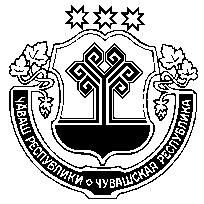 Отдел образования, социального развития, опеки и попечительства, молодежной политики, культуры и спорта администрацииАликовского районаЧувашской Республики